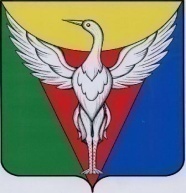 АДМИНИСТРАЦИЯ ПОДОВИННОГО СЕЛЬСКОГО ПОСЕЛЕНИЯОКТЯБРЬСКОГО МУНИЦИПАЛЬНОГО РАЙОНАЧЕЛЯБИНСКОЙ ОБЛАСТИПОСТАНОВЛЕНИЕ  от 26.02.2020  г.  № 10  Об утверждении муниципальнойпрограммы  Подовинногосельского поселения« Благоустройствонаселенных пунктов Подовинногосельского поселенияОктябрьского муниципального районаЧелябинской области»          В соответствии с Бюджетным Кодексом Российской Федерации, в целях реализации Федерального Закона от 06.10.2003 г. №131-ФЗ «Об общих принципах организации местного самоуправления  в Российской Федерации», а также в целях повышения  качества благоустройства территории сельского поселенияП О С Т А Н О В Л Я ЕТ:1. Утвердить муниципальную программу Подовинного сельского поселения «Благоустройство населенных пунктов Подовинного сельского поселения  Октябрьского муниципального района Челябинской области»  (Приложение).       2.Настоящее Постановление подлежит размещению на официальном сайте Подовинного сельского поселения 3. Контроль  за исполнением настоящего Постановления оставляю за собой.Глава Подовинногосельского поселения                                               В.С.КузьменкоПАСПОРТМуниципальной программы Подовинного сельского поселения «Благоустройство населенных пунктов Подовинного сельского поселения Октябрьского муниципального района Челябинской области»  1. Приоритеты и цели муниципальной политики, включая характеристику текущего состояния сферы реализации муниципальной программыПраво граждан на благоприятную среду жизнедеятельности закреплено в основном законе государства – Конституции Российской Федерации, в связи, с чем создание благоприятной для проживания и хозяйствования среды является одной из социально значимых задач, на успешное решение которой должны быть направлены совместные усилия органов государственной власти и местного самоуправления при деятельном участие в ее решение населения.Благоустройству территории Подовинного сельского поселения  необходимо уделить большое внимание, так как  территория Подовинного сельского поселения  очень большая, на ней находится 5 населенных пункта и постоянно проживает около 2629 тыс. жителей. Дворовые территории, являющиеся важной составляющей территории сельского поселения,  выполняют несколько функций:- во-первых, это зоны большой антропогенной нагрузки, поэтому здесь должно быть достаточно пешеходных дорожек;-  во-вторых, это место отдыха и общения жителей, которое включают зоны тихого и активного отдыха, поэтому непременный элемент каждого двора и сквера  – скамья, урны, игровые площадки для маленьких детей, спортивные площадкиАнализ сложившейся ситуации показал, что для нормального функционирования сельского поселения имеет большое значение инженерное благоустройство его территорий. Инженерное благоустройство территорий включает в себя такие вопросы, как устройство уличного освещения, озеленения, обустройство детских, спортивных площадок.Проблема благоустройства сельского поселения является одной из насущных, требующая каждодневного внимания и эффективного решения.На протяжении ряда лет в достаточной мере не производились работы по озеленению территории поселения, все это отрицательно сказывается на ее привлекательности.В настоящий момент на территории сельского поселения имеется 3 детские площадки, что не соответствует реальной потребности. Оборудование детских площадок должно создать для детей мир воображения, развивать умственные, физические способности детей. Для населения среднего и старшего возраста зоны отдыха должны создавать атмосферу покоя, душевного комфорта.На сегодняшний день возникла необходимость комплексного подхода к решению задач улучшения благоустройства территории за счет привлечения средств бюджета. 		2. Основная цель и  задачи муниципальной  программыСовершенствование системы комплексного благоустройства Подовинного сельского поселения, создание комфортных условий проживания и отдыха населения.Основной целью Программы является комплексное решение проблем благоустройства по улучшению санитарного и эстетического вида территории поселения, озеленению территории поселения, обеспечение безопасности проживания жителей поселения, улучшения экологической обстановки на территории поселения, создание комфортной среды проживания на территории Подовинного сельского поселения.Основные задачи Программы:- организация взаимодействия между предприятиями, организациями и учреждениями при решении вопросов благоустройства поселения;- приведение в качественное состояние элементов благоустройства населенных пунктов;- привлечение жителей к участию в решении проблем благоустройства населенных пунктов.3. Сроки и этапы реализации муниципальной программыМуниципальная программа рассчитана на 2020  год и не имеет разбивки на конкретные результаты.Выделение этапов реализации Программы не предусмотрено.В ходе исполнения Программы будет производиться корректировка параметров и ежегодных планов ее реализации в рамках бюджетного процесса.4. Система  мероприятий муниципальной программы.Одной из проблем благоустройства населенных пунктов является негативное отношение жителей к элементам благоустройства: приводятся в негодность детские площадки, разрушаются фасады зданий, нарушается санитарное состояние территории поселения.Анализ показывает, что проблема заключается в низком уровне культуры поведения жителей на улицах и во дворах, небрежном отношении к элементам благоустройства.Для обеспечения Программы благоустройства территории Подовинного сельского поселения предлагается регулярно проводить следующие работы:- мероприятия по установке детских площадок;- мероприятия по санитарной очистке территории;- мероприятия по скашиванию травы в летний период;- мероприятия по озеленению (содержание и обустройство территории парка);- мероприятия по благоустройству и содержанию кладбищ;- мероприятия по организации уличного освещения.План мероприятий разработан в целях повышения качества и надежности услуг, оказываемых в сфере жилищно-коммунального комплекса Подовинного сельского поселения, на основе анализа существующего состояния инженерных систем коммунальной инфраструктуры (Приложение №2).	5. Ресурсное обеспечение муниципальной программыФинансирование мероприятий Программы осуществляется за счет средств бюджета Подовинного сельского поселения.Объем средств, предусмотренный на реализацию Программы из бюджета Подовинного сельского поселения, на 2020 год составляет 1 186,7 тыс. рублей.При реализации Программы, учитывая продолжительный период ее реализации возможно возникновение рисков, связанных с социально – экономическими факторами, инфляцией и др., что может повлечь выполнение запланированных мероприятий не в полном объеме.В этом случае объемы средств, необходимых для финансирования мероприятий Программы в очередном году, уточняются, и в случае необходимости вносятся соответствующие изменения о бюджете муниципального района на очередной финансовый год и на плановый период и в Программу.		6. Организация управления и механизм выполнения  мероприятий муниципальной программыУправление настоящей Программой включает в себя организационные мероприятия, обеспечивающие планирование, реализацию, корректировку и контроль исполнения предусмотренных мероприятий.Механизмы реализации Программы представляют собой скоординированные по срокам и направлениям действия соисполнителей с учетом имеющихся социально-экономических условий. B зависимости от изменения задач на разной стадии исполнения отдельные мероприятия Программы могут быть заменены на другие, в большей степени отвечающие задачам конкретного периода.Основным исполнителем настоящей Программы является:- администрация Подовинного сельского поселения Октябрьского муниципального района.Действия по корректировке, приостановлению или прекращению настоящей Программы осуществляются в соответствии с Порядком разработки, реализации и оценки эффективности муниципальных программ Подовинного сельского поселения, Главным распорядителем бюджетных средств программы является администрация  Подовинного сельского поселения.Бюджетная составляющая программы контролируется в соответствии с законодательством Российской Федерации.Управление реализацией программы, контроль за выполнением намеченных мероприятий, целевое использование выделенных ассигнований осуществляет муниципальный заказчик - администрация Подовинного сельского поселения.Организационное руководство по выполнению программы осуществляет администрация Подовинного сельского поселенияИнформирование общественности о ходе и результатах реализации программы, финансировании программных мероприятий осуществляется путем обнародования.Ответственный исполнитель муниципальной программы несет ответственность за реализацию и конечные результаты муниципальной программы, эффективное использование выделяемых на ее выполнение финансовых средств.Ответственный исполнитель муниципальной программы с учетом выделяемых на реализацию муниципальной программы финансовых средств ежегодно уточняет затраты по программным мероприятиям, механизм реализации муниципальной программы, состав участников программных мероприятий.В процессе реализации муниципальной программы ответственный исполнитель вправе внести изменения в перечни и состав мероприятий, сроки их реализации, а также в объемы бюджетных ассигнований на реализацию мероприятий в пределах утвержденных лимитов бюджетных ассигнований на реализацию муниципальной программы в целом.При внесении изменений в муниципальную программу не допускается:изменение целей и задач, для комплексного решения которых была принята муниципальная программа;изменение целевых показателей, планируемых конечных результатов, приводящих к ухудшению социально-экономических последствий ее реализации.Для обеспечения мониторинга хода реализации муниципальной программы соисполнитель ежеквартально отчитывается о ходе ее выполнения.7. Ожидаемые  результаты реализации муниципальной программыВ результате реализации программы ожидается создание условий, обеспечивающих комфортные условия для работы и отдыха населения на территории Подовинного сельского поселения.Эффективность программы оценивается по следующим показателям:- процент соответствия объектов внешнего благоустройства (тротуаров, озеленения, наружного освещения) ГОСТу;- процент привлечения предприятий, организаций и населения поселения к работам по благоустройству;- уровень благоустроенности поселения (обеспеченность поселения сетями наружного освещения, зелеными насаждениями, детскими игровыми и спортивными площадками).Перечень целевых показателей Программы указан в приложении № 1 к настоящей Программе.Основные ожидаемые конечные результаты Программы:3.1. «Организация освещения улиц»:- увеличение протяженности освещенных улиц;- повышение освещенности улиц.Освещение улиц, соответствующее возрастающим к нему требованиям, способствуетобеспечению важнейшего права человека на безопасность и комфортность проживания.Основной эффект реализации мероприятий Программы по организации освещения улиц заключается в снижении нарушений общественного порядка, формировании привлекательного вечернего облика улиц и площадей поселения.3.2. « Организация озеленения территории поселения»:- увеличение уровня озеленения территории поселения;- увеличение доли мест массового отдыха.3.3. «Организация прочих мероприятий по благоустройству поселения»:- благоустройство территории поселения;- содержание гражданских кладбищ.- повышение степени удовлетворенности населения уровнем благоустройства;- улучшение технического состояния отдельных объектов благоустройства;- улучшение санитарного и экологического состояния населенных пунктов поселения;- повышение уровня эстетики поселения;- привлечение жителей поселения к участию по благоустройству населенных пунктов в поселении.Ожидаемые конечные результаты Программы связаны с обеспечением надежной работы объектов благоустройства, экологической безопасности, эстетическими и другими свойствами в целом, улучшающими вид территории поселения.В ходе реализации Программы будут приобретены посадочный материал, электроосветительные приборы.8. Финансово-экономическое обоснование муниципальной программыРасчет затрат на мероприятия муниципальной программы приведены в приложении № 2.	9. Методика оценки эффективности муниципальной программыПрогнозируемые конечные результаты реализации Программы предусматривают повышение уровня благоустройства населенных пунктов поселения, улучшение санитарного содержания территорий, экологической безопасности населенных пунктов. В результате реализации программы ожидается создание условий, обеспечивающих комфортные условия для работы и отдыха населения на территории  Подовинного сельского поселения. Будет скоординирована деятельность предприятий, обеспечивающих благоустройство населенных пунктов и предприятий, имеющих на балансе инженерные сети, что позволит исключить случаи раскопки инженерных сетей на вновь отремонтированных объектах благоустройства и восстановление благоустройства после проведения земляных работ.Эффективность программы оценивается по следующим показателям:- процент соответствия объектов внешнего благоустройства (озеленения, наружного освещения) ГОСТу;- процент привлечения населения муниципального образования к работам по благоустройству;- процент привлечения предприятий и организаций поселения к работам по благоустройству;- уровень взаимодействия предприятий, обеспечивающих благоустройство поселения и предприятий – владельцев инженерных сетей;- уровень благоустроенности муниципального образования (обеспеченность поселения сетями наружного освещения, зелеными насаждениями, детскими игровыми и спортивными площадками).В результате реализации Программы ожидается:- улучшение экологической обстановки и создание среды, комфортной для проживания жителей поселения;- совершенствование эстетического состояния территории поселения;- увеличение площади благоустроенных зелёных насаждений в поселении; - создание зелёных зон для отдыха горожан;- предотвращение сокращения зелёных насаждений К количественным показателям реализации Программы относятся:-увеличение количества высаживаемых деревьев;-увеличение площади цветочного оформления.Приложение № 1к постановлению администрацииПодовинного сельского поселенияот 26.02.2020 г. № 10  Переченьцелевых показателей муниципальной программы«Благоустройство населенных пунктов Подовинного сельского поселения Октябрьского муниципального района Челябинской области» Приложение № 2к постановлению администрацииПодовинного сельского поселенияот 26.02.2020 г. №10  				ПЕРЕЧЕНЬ					                                        мероприятий муниципальной программы «Благоустройство населенных пунктов Подовинного сельского поселения Октябрьского муниципального района Челябинской области» Ответственный исполнитель муниципальной программыСоисполнители муниципальнойпрограммыПодпрограммамуниципальнойпрограммыПрограммно-целевыеинструменты муниципальной программыАдминистрация Подовинного  сельского поселения ОтсутствуютОтсутствуютОтсутствуютАдминистрация Подовинного  сельского поселения ОтсутствуютОтсутствуютОтсутствуютОсновные цели муниципальной программыСоздание гармоничных и благоприятных условий проживания за счет совершенствования внешнего благоустройства в соответствии с социальными и экономическими потребностями населения Подовинного сельского поселения.Создание гармоничных и благоприятных условий проживания за счет совершенствования внешнего благоустройства в соответствии с социальными и экономическими потребностями населения Подовинного сельского поселения.Основные задачи муниципальной программы- проведение комплекса мероприятий по благоустройству населенных пунктов Подовинного сельского поселения;
- организация уличного освещения;- организация ритуальных услуг и содержание мест захоронения;- участие в организации деятельности по сбору (в том числе раздельному сбору) и транспортированию твердых отходов ;- прочие мероприятия по благоустройству сельских поселений: - мероприятия по световому оформлению фасадов зданий и сооружений на территории Подовинного сельского   поселения;
- ремонт дворовых территорий многоквартирных домов, проездов к дворовым территориям  многоквартирных домов населенных пунктов, внутриквартальных дорог, тротуаров и пешеходных дорожек;- проведение комплекса работ по благоустройству населённых пунктов, в том числе:- опиловка усыхающих крон деревьев и удаление полностью высохших деревьев;- аккарицидная обработка мест массовогопребывания граждан;- ликвидация несанкционированных свалок в населённых пунктах поселения;- текущий ремонт памятников;- окашивание улиц в весенне-летний период;- уборка улиц  в весенне-летний период.- проведение комплекса мероприятий по благоустройству населенных пунктов Подовинного сельского поселения;
- организация уличного освещения;- организация ритуальных услуг и содержание мест захоронения;- участие в организации деятельности по сбору (в том числе раздельному сбору) и транспортированию твердых отходов ;- прочие мероприятия по благоустройству сельских поселений: - мероприятия по световому оформлению фасадов зданий и сооружений на территории Подовинного сельского   поселения;
- ремонт дворовых территорий многоквартирных домов, проездов к дворовым территориям  многоквартирных домов населенных пунктов, внутриквартальных дорог, тротуаров и пешеходных дорожек;- проведение комплекса работ по благоустройству населённых пунктов, в том числе:- опиловка усыхающих крон деревьев и удаление полностью высохших деревьев;- аккарицидная обработка мест массовогопребывания граждан;- ликвидация несанкционированных свалок в населённых пунктах поселения;- текущий ремонт памятников;- окашивание улиц в весенне-летний период;- уборка улиц  в весенне-летний период.Целевые  показатели              (индикаторы)муниципальной программы- поддержание линий уличного освещения в исправном состоянии - замена светильников уличного освещения на энергоэффективные - проектирование, прокладка - оплата электроэнергии, потребляемой для нужд уличного освещения. - постановка на кадастровый учет объекта капитального строительства и оформление кадастрового паспорта; - очистка от снега дорог в зимнее время года; - отсутствие обращений граждан по данному вопросу; - привлечение на контрактной основе лиц для уборки территории поселения и поддержания надлежащего санитарного состояния муниципальных мусоросборных площадок - привлечение на контрактной основе лиц для производства покоса травы на землях, принадлежащих муниципальному образованию, в летне-осенний период - уборка несанкционированных свалок с последующим вывозом и утилизацией ТБО - снос (обпил) деревьев, угрожающих жизни людей и способных нанести вред системам жизнеобеспечения ЖКХ поселения с последующей утилизацией порубочного материала - установка и обустройство детских площадок- поддержание линий уличного освещения в исправном состоянии - замена светильников уличного освещения на энергоэффективные - проектирование, прокладка - оплата электроэнергии, потребляемой для нужд уличного освещения. - постановка на кадастровый учет объекта капитального строительства и оформление кадастрового паспорта; - очистка от снега дорог в зимнее время года; - отсутствие обращений граждан по данному вопросу; - привлечение на контрактной основе лиц для уборки территории поселения и поддержания надлежащего санитарного состояния муниципальных мусоросборных площадок - привлечение на контрактной основе лиц для производства покоса травы на землях, принадлежащих муниципальному образованию, в летне-осенний период - уборка несанкционированных свалок с последующим вывозом и утилизацией ТБО - снос (обпил) деревьев, угрожающих жизни людей и способных нанести вред системам жизнеобеспечения ЖКХ поселения с последующей утилизацией порубочного материала - установка и обустройство детских площадокСроки и этапы реализации муниципальной программымуниципальная программа реализуется 
с 01.01.2020 года по 31.12.2020 года муниципальная программа реализуется 
с 01.01.2020 года по 31.12.2020 года Объемы бюджетных ассигнований муниципальной программыобъем бюджетных ассигнований Подовинного поселения на реализацию муниципальной программы в 2020 году составляет 1 186,70 тыс. рублей.объем бюджетных ассигнований Подовинного поселения на реализацию муниципальной программы в 2020 году составляет 1 186,70 тыс. рублей.Ожидаемые результаты реализации муниципальной программы––Изменение внешнего облика, улучшение санитарного и экологического состояния Подовинного  сельского поселения.
Благоустройство населенных пунктов Подовинного сельского поселения№ п/пНаименование целевого индикатораПланируемые значения целевых индикаторовПланируемые значения целевых индикаторов№ п/пНаименование целевого индикатораед. измер.2020 г.1- соответствия объектов внешнего благоустройства (озеленения, наружного освещения) ГОСТу;процент402- привлечения предприятий, организаций и населения поселения к работам по благоустройству;процент353- уровень благоустроенности поселения (обеспеченность поселения сетями наружного освещения, зелеными насаждениями, детскими игровыми и спортивными площадками).процент45№ п.п.Наименование мероприятий.ИсполнительЗатраты на 2020 год.(местный бюджет)тыс. руб.Затраты на 2021 год.(местный бюджет)тыс. руб.Затраты на 2022 год.(местный бюджет) тыс. руб.ИТОГОтыс. руб.1.Организация уличного освещения:Администрация Подовинногосельского поселения1128,70001128,70Оплата за электроэнергию уличного освещенияАдминистрация Подовинногосельского поселения1108,7001108,7Приобретение светильников, эл.приборов и материалаАдминистрация Подовинногосельского поселения20,00020,002.Организация содержания мест захоронения:Администрация Подовинногосельского поселения30,300030,30Обработка,уборка территорииАдминистрация Подовинногосельского поселения12,70012,7Вывоз ТКОАдминистрация Подовинногосельского поселения17,60017,63.Организация благоустройства территории поселения:Администрация Подовинногосельского поселения27,700027,70Прочие мероприятия по благоустройству Администрация Подовинногосельского поселения27,700027,70ИТОГО1186,70001186,70